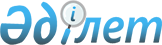 О признании утратившими силу некоторых постановленийПостановление акимата Житикаринского района Костанайской области от 15 января 2016 года № 8      В соответствии с подпунктом 4) пункта 2 статьи 40 Закона Республики Казахстан от 24 марта 1998 года "О нормативных правовых актах" акимат Житикаринского района ПОСТАНОВЛЯЕТ:

      Признать утратившими силу постановления акимата по перечню, согласно приложению к настоящему постановлению.

 Перечень утративших силу
постановлений акимата      1. Постановление акимата от 10 августа 2007 года № 582 "Об определении мест для осуществления выездной торговли в городе Житикаре" (зарегистрировано в Реестре государственной регистрации нормативных правовых актов под № 9-10-77, опубликовано 12 октября 2007 года в газете "Житикаринские новости").

      2. Постановление акимата от 31 мая 2012 года № 370 "О внесении изменения в постановление акимата от 10 августа 2007 года № 582 "Об определении мест для осуществления выездной торговли в городе Житикаре" (зарегистрировано в Реестре государственной регистрации нормативных правовых актов под № 9-10-185, опубликовано 28 июня 2012 года в газете "Пресс-экспресс").

      3. Постановление акимата от 4 декабря 2013 года № 641 "О внесении изменения в постановление акимата от 10 августа 2007 года № 582 "Об определении мест для осуществления выездной торговли в городе Житикаре" (зарегистрировано в Реестре государственной регистрации нормативных правовых актов под № 4373. опубликовано 23 января 2014 года в газете "Житикаринские новости").


					© 2012. РГП на ПХВ «Институт законодательства и правовой информации Республики Казахстан» Министерства юстиции Республики Казахстан
				Аким района

А. Ибраев

Приложение
к постановлению акимата
от 15 января 2016 года № 8 